Correction Mot de passe : Avec l’épidémie, tous les spectacles ont été annulés.EMPLOI DU TEMPS – JEUDI 26 MARS EMPLOI DU TEMPS – JEUDI 26 MARS EMPLOI DU TEMPS – JEUDI 26 MARS CalendrierObjectif Se repérer dans le temps Pense à cocher ton calendrier.            TRAVAIL ORALQuel est le prochain évènement que tu as noté sur ton calendrier ?Dans combien de jours a-t-lieu ?Mot de passeObjectif Maîtrise de la langue : écriture, copie. Spectacle Recopie le mot sur ton cahier.Ecris ta phrase avec le mot puis recopie ma phrase.   Avec l’épidémie, tous les spectacles ont été annulés.Souligne en rouge le Verbe Conjugué ; en vert le Sujet.Regarde la correction en bas de la page.Lecture Télécharge le fichier de lecture 2 et fais les trois exercices.Ne va pas trop vite !NumérationLes suites numériques hCalcul mentalLes tables de multiplication : au moins deux foishttp://soutien67.free.fr/math/defi/T-multiplication/hot_M_T-Multiplication_01.htmCalcul poséSur ton cahier, pose les opérations suivantes458 x 6         573 x 3Dictée de motsObjectif Maîtrise de la langue : écriture, copie.Fais-toi dicter au brouillon les mots suivants : une pendule – un spectacle – le souper – une chaumière – de la peineActualitésEducation CiviqueNous allons commencer un travail autour de la presse : C’est l’ensemble des moyens de diffusion de l'information journalistique : la presse orale (radio, télévision) et la presse écrite (journaux, magazines)Regarde cette VIDEOhttps://www.lumni.fr/video/c-est-quoi-un-journalSais-tu faire la différence entre un journal et un magazine ?EXERCICE 1 : Clique sur la bonne flèche verte https://learningapps.org/display?v=p0jhrads301   JE RETIENS Voici des informations ns que tu peux trouver sur un journal :son nomle numéro du journalla date de parution son prixun gros titre : pour l’information importante avec un chapeau qui explique le sujet et une photographie.des sous-titressa périodicité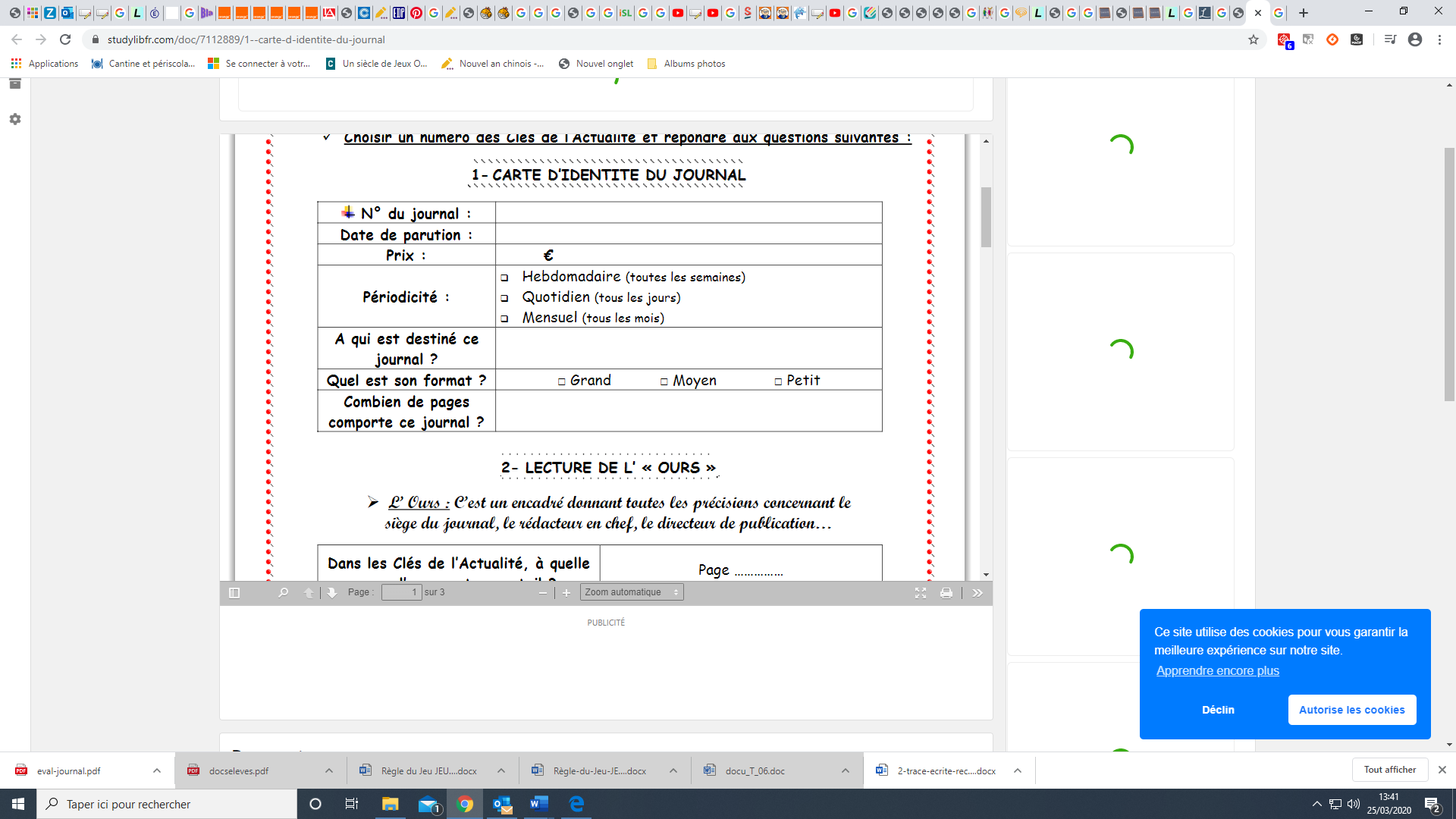 EXERCICE 2 : Observe la 1ère page du journal et retrouve le nom des différentes parties. Clique sur les épingles rouges et choisis le bon mot. https://learningapps.org/display?v=pg79iw0e101VIDEO : Regarde la vidéo qui répond à la question : Pourquoi a-t-on le choix entre plusieurs journaux ?https://www.lumni.fr/video/pourquoi-a-t-on-le-choix-entre-plusieurs-journauxC’est grâce à la liberté de la presse !